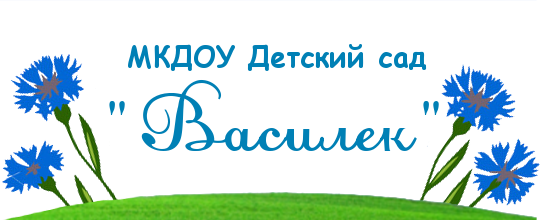 Документы, необходимые для поступления в детский сад:1. Медицинская карта ребёнка2. Сертификат профилактических прививок3. Документы на личное дело:- направление о зачислении в детский сад- заявление от родителей о приёме ребёнка в детский сад- ксерокопия паспорта родителей (законных представителей)- ксерокопия свидетельства о рождении ребёнка- ксерокопия медицинского полиса4. Документы на компенсацию:- заявление на получение компенсации- ксерокопия паспорта- ксерокопия сберкнижки- ксерокопия страхового пенсионного свидетельства- ксерокопии о рождении всех детей- справка о семейном положении5. Документы на льготыОдинокие:- справка о семейном положении- справка из райсобеса о получении компенсацииМногодетные:- справка о семейном положении- ксерокопия удостоверенияИнвалиды:- справка о семейном положении- справка об инвалидности- ксерокопия свидетельства о рождении ребёнка 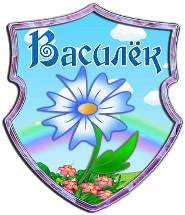 